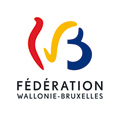 DÉCLARATION DE CRÉANCEDans le cadre de l’appel à projets : «Gestes qui sauvent»Appel à projets 2022-2023Date limite d’introduction du document via l’application SUBside : 31 août 2023Je soussigné·e (Nom et prénom) 	Directeur·trice de l’école  (Nom et adresse complète) : 	Numéro FASE de l’école : 	déclare que la Communauté française me doit le montant de (indiquer le montant total de vos frais, 1ère tranche comprise)	pour la subvention relative à :A verser sur le compte :Certifié sincère et véritable à la somme de (en toutes lettres) Date : 					Signature :Annexe(s) : les pièces justificatives (copie des factures, tickets de caisse… datés du 07/07/23 au plus tard) doivent être annexées à la présente déclaration. Nous vous invitons à en garder une copie. Intitulé et date d’entrée en vigueur de l’arrêté de subventionArrêté du Gouvernement de la Communauté française octroyant une subvention totale de 25.045 EUR à des établissements scolaires dans le cadre de l’appel à projets 2022-2023 en matière GESTES QUI SAUVENT dans les écoles secondaires pour l’exercice budgétaire 2022Division organique :DO 41Programme d’activité :PA 40Allocation de base :AB 01.04Année budgétaire :2022Numéro du compte sur lequel vous avez reçu la première tranche :BE Dénomination et adresse complète du compte :